Hendi Centar Koloseum, Beograd, Pančićeva 14Darko IvićDirektor  BOSIFEST-akontakt telHYPERLINK "tel:063/221-049": 063/221-049e-mail: hc.koloseum@gmail.com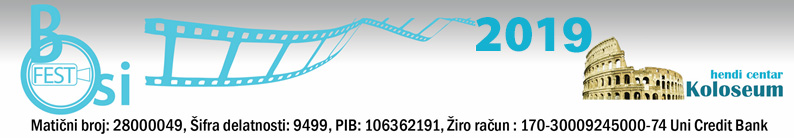 Poštovani/a,Zadovoljstvo nam je da Vas obavestimo da će se u periodu od 21. do 23 oktobra 2019. godine održati deseti po redu,  BEOGRADSKI  INTERNACIONALNI  FILMSKI  FESTIVAL OSOBA SA INVALIDITETOM – BOSIFEST 2019,u Jugoslovenskoj kinoteci, Uzun Mirkova 1, Beograd, Srbija.Šta je BOSIFEST?BOSIFEST je međunarodni filmski festival dokumentarnog filma o osobama sa invaliditetom, jedini te vrste u jugoistočnoj Evropi, koji se ove godine po deseti put održava u Srbiji, u organizaciji Hendi Centra Koloseum. Na velikom platnu će i ove godine biti prikazan veliki broj filmova- kako u takmičarskom, tako i u revijalnom delu, koji dolaze iz Srbije, zemalja iz regiona, Evrope, Amerike, Australije, Kanade, Afrike... Do sada je u okviru BOSIFEST-a prikazano preko 350 filmskih ostvarenja, koja se bave tematikom života osoba sa invaliditetom ili su njihovi autori osobe sa invaliditetom. Pored prikazivanja filmova, BOSIFEST nudi i prateće programe u vidu radionica, panel diskusija i okruglih stolova.U prethodnih devet godina, od kada se održava festival, selektori filmova i članovi žirija bili su naši poznati i cenjeni glumci i reditelji: Marko Stojanović, Igor Turčinović, Momčilo Moma Mrdaković, Boban Skerlić, Milan Lučić, Svetislav Goncić, Oleg Novković, Darijan Mihajlović, Maja Miloš, Slobodan Šijan, Srdan Golubović, Jelena Gavrilović, Miloš Paramentić, Lena Bogdanović,Goran Radovanović,Anica Dobra,Goran Markovic,Dragan Petrovic-Pele,Jovana Stojiljkovic….Zašto je BOSIFEST važan?Svrha osnivanja BOSIFEST-a a je ukazivanje na stvaralački rad i mogućnost učesnika na javnoj kulturnoj sceni i širenje poruke da bi osobe sa invaliditetom trebalo da imaju ista prava i obaveze kao i drugi građani. Na taj način ovaj festival daje snažan podsticaj donošenju mera za ravnopravno učešće i integrisanje osoba sa invaliditetom u društvo..Festival promoviše Grad Beograd i Srbiju kroz bogatstvo različitosti i predano radi na ohrabrivanju naše kulturne i profesionalne javnosti da se upozna sa dometima umetnika sa invaliditetom iz celog sveta, kao i na stvaranju uslova za razmenu mišljenja i iskustava filmskih umetnika koji se bave ovom jedinstvenom tematikom.Za više informacija o BOSIFEST-u posetite web adresu festivala www.bosifest.rs.Bilo bi nam veliko zadovoljstvo ako biste pomogli u afirmaciji festivala da sto vise studenata vidi ove projekcije koje su besplatne za sve posetioce.Na ovaj način dali biste svoj doprinos jednoj od najznačajnijih ideja koju BOSIFEST promoviše, a to je podizanje društvene svesti, prvenstveno svesti mladih, o značaju inkluzije osoba sa invaliditetom u društvo, kao i okupljanje što većeg broja mladih ljudi u cilju realizacije ove ideje.Ukoliko ste spremni da pružite podršku BOSIFEST-u , bilo bi nam zadovoljstvo da nas kontaktirate kako bismo se dogovorili o detaljima. 	Očekujemo Vaš odgovor u što kraćem roku i nadamo se uspešnoj saradnji.Beograd, 16.09.2019.                                                                                    Hendi Centar Koloseum                                                                                   Darko Ivić            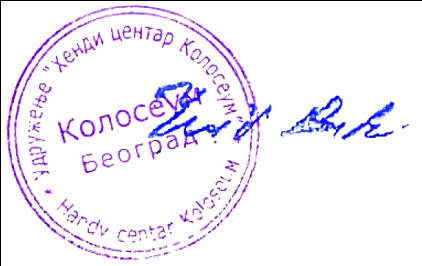 